UMOWA REZERWACYJNA NABYCIA LOKALU MIESZKALNEGO NR 
W BUDYNKU JEDNORODZINNYM NR Niniejsza	Umowa	rezerwacyjna	(„Umowa”),	została	zawarta	w  Łodzi 	
w dniu 2023 r., pomiędzy:(1)       Swiss Tree Spółka z ograniczoną odpowiedzialnością z siedzibą w Lublinie, 20-009, ul. Kapucyńska numer 1A, NIP 7123461943,Regon 526477918, wpisana do rejestru przedsiębiorców pod numerem KRS 0001060611, („Spółka”),reprezentowana przez: Aleksandra Kawalec – Prezesa Zarządu oraz Jakuba Stanisława Ziętek – Członka Zarządu	,a(2)	zamieszkałą/ym w……………………. , adres: ………….., legitymującą/ym się dowodem osobistym o serii i numerze: ……….., posiadającą/ym numer PESEL ………..,
nr tel. +48 …………..email: ……………. („Rezerwujący”).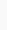 Rezerwujący oraz Spółka w dalszej części Umowy zwani są łącznie Stronami, a każdy 
z nich z osobna zwany jest Stroną.§ 1. OŚWIADCZENIA STRONSpółka oświadcza, iż:jest właścicielem nieruchomości oznaczonej numerem ewidencyjnym działki gruntu 192/7 (sto dziewięćdziesiąt dwa łamane przez siedem) o obszarze wynoszącym 2,8114ha (dwa hektary osiem tysięcy sto czternaście metrów kwadratowych), położonej w Łodzi przy ulicy Pomorskiej numer 547, dzielnicy Łódź-Widzew, gminie Łódź M., powiecie M.Łódź, województwie łódzkim, o sposobie korzystania BR - grunty rolne zabudowane, dla której Sąd Rejonowy dla Łodzi-Śródmieścia w Łodzi XVI Wydział Ksiąg Wieczystych prowadzi księgę wieczystą numer LD1M/00361017/4 oraz właścicielem nieruchomości oznaczonej numerem ewidencyjnym działki gruntu 192/5 (sto dziewięćdziesiąt dwa łamane przez pięć) o obszarze wynoszącym 0,1020ha (jeden tysiąc dwadzieścia metrów kwadratowych), położonej w Łodzi przy ulicy Pomorskiej numer 547, dzielnicy Łódź-Widzew, gminie Łódź M., powiecie M.Łódź, województwie łódzkim, o sposobie korzystania BR - grunty rolne zabudowane, dla której Sąd Rejonowy dla Łodzi-Śródmieścia w Łodzi XVI Wydział Ksiąg Wieczystych prowadzi księgę wieczystą numer LD1M/00361016/7, nabytych na podstawie umowy sprzedaży zawartej w dniu 03 października 2023 roku przed notariuszem Justyną Szymczyk za Repertorium A nr 2458/2023, dalej zwaną “Nieruchmością”,na przedmiotowej nieruchomości Spółka planuje zrealizować inwestycję w ramach przedsięwzięcia deweloperskiego „Aleja Drzew” polegającą na wybudowaniu 22 (dwudziestu dwóch) dwulokalowych budynków mieszkalnych jednorodzinnych oznaczonych numerami od 1 do 22, w zabudowie bliźniaczej z garażami i poddaszami nieużytkowymi („Inwestycja”), Spółka planuje rozpocząć realizację Inwestycji od dnia 5.10.2023 roku i zakończyć jej realizację do dnia 31.07.2023 roku.Rezerwujący w ramach opisanej wyżej inwestycji, jest zainteresowany nabyciem:prawa własności do lokalu mieszkalnego numer….., zlokalizowanego w budynku numer…, wraz z garażem i poddaszem nieużytkowym, o łącznej powierzchni 120 m2 („Lokal”);udziału w częściach wspólnych budynku i urządzeń, które nie służą do wyłącznego użytku właścicieli poszczególnych lokali oraz taki sam udział we współwłasności gruntu stanowiącego działkę pod budynkiem, wydzieloną w planowanym przez Spółkę podziale;udziału we współwłasności nieruchomości wspólnej stanowiącej działki przeznaczone na: drogę wewnętrzną, ciągi piesze oraz obiekty małej architektury - plac zabaw, pojemniki do składowania odpadów oraz plac manewrowy, które docelowo będą stanowiły nieruchomość objętą jedną księgą wieczystą.Ponadto Rezerwujący oświadcza, że:jest zainteresowany zawarciem ze Spółką umowy, o której mowa w ustawie o ochronie praw nabywcy lokalu mieszkalnego lub domu jednorodzinnego oraz Deweloperskim Funduszu Gwarancyjnym z dnia 20 maja 2021 r. (Dz.U. z 2021r., poz.1177) („Umowa Deweloperska”) dotyczącej Lokalu, Rezerwujący oświadcza, że zapoznał się z planowanym sposobem zagospodarowania nieruchomości, na której realizowana będzie Inwestycja, koncepcją architektoniczną Budynków, rzutem lokalu mieszkalnego, a także standardem wykończenia lokalu mieszkalnego.Przy zawarciu niniejszej umowy otrzymał prospekt informacyjny wraz z załącznikami,Rezerwujący oświadcza, że jest stanu cywilnego wolnego/posiada rozdzielność/posiada wspólność majątkową małżeńską*.Strony oświadczają, że:Cena brutt Lokalu wynosi 1 070 000 zł; w tym cena netto wynosi 990 740,74 zł, podatek VAT 79 259,26 zł.§ 2. PRZEDMIOT UMOWYStrony oświadczają, że na podstawie niniejszej umowy Spółka zobowiązuje się zarezerwować na rzecz Rezerwującego Lokal mieszkalny nr …. i wyłączyć go z oferty sprzedaży od dnia zawarcia niniejszej umowy do dnia ……… roku („Okres Rezerwacji”), a Rezerwujący zobowiązuje się do zapłaty na rzecz Spółki opłaty rezerwacyjnej, o której mowa w ust. 2.3.Rezerwacja pozostaje ważna w Okresie Rezerwacji i wygasa, jeżeli Rezerwujący i Spółka nie zawrą Umowy Deweloperskiej w terminie wskazanym w ust. 2.3 oraz Rezerwujący nie wniesie opłaty rezerwacyjnej w kwocie i terminie wskazanym w punkcie 2.3.Strony zobowiązują się do zawarcia Umowy Deweloperskiej w terminie do dnia 30.11.2023  Warunkiem ustanowienia rezerwacji przez Spółkę jest dokonanie przez Rezerwującego wpłaty w terminie do 3 dni roboczych od podpisania niniejszej Umowy na rachunek bankowy Spółki 23 1090 2590 0000 0001 5556 0714 prowadzony przez bank Santander Consumer Bank opłaty rezerwacyjnej w kwocie …………...Strony ustalają, ze opłata rezerwacyjna, o której mowa w punkcie 2.3. zostanie zaliczona na poczet ceny nabycia lokalu mieszkalnego objętego niniejszą rezerwacją i w terminie nie później niż 7 (siedem) dni od d dnia zawarcia umowy deweloperskiej, Spółka przekaże opłatę rezerwacyjną na mieszkaniowy rachunek powierniczy prowadzony dla przedsięwzięcia deweloperskiego.Strony postanawiają, że opłat rezerwacyjna zostanie zwrócona Rezerwującemu przez Spółkę niezwłocznie w przypadku, gdy:a/ Rezerwujący nie uzyskał pozytywnej decyzji kredytowej lub przyrzeczenia udzielenia kredytu w związku z negatywną oceną zdolności kredytowej,b/ Spółka nie wykonuje zobowiązań określonych w niniejszej umowie rezerwacyjnej,   c/ Spółka dokonała zmian w prospekcie informacyjnym lub jego załącznikach bez poinformowania o tym Rezerwującego. § 3. POSTANOWIENIA KOŃCOWENiniejsza Umowa nie stanowi umowy przedwstępnej i nie zobowiązuje żadnej ze Stron do zawarcia Umowy Deweloperskiej.Przeniesienie przez Rezerwującego praw i obowiązków wynikających z niniejszej Umowy możliwe jest jedynie za uprzednią zgodą Spółki, wyrażoną na piśmie.Niniejsza Umowa zastępuje wszelkie wcześniejsze ustalenia bądź porozumienia, wyrażone 
w formie pisemnej lub ustnej pomiędzy Stronami w zakresie regulowanym przez tę Umowę.Niniejsza Umowa, jej wykonanie oraz wszelkie wynikające z niej stosunki prawne, podlegają prawu polskiemu.Wszelkie zmiany i uzupełnienia Umowy wymagają zachowania formy pisemnej pod rygorem nieważności.Sądem wyłącznie właściwym do rozstrzygnięcia sporów z niniejszej umowy będzie sąd właściwy dla siedziby Spółki.W przypadku, gdy jakiekolwiek z postanowień Umowy zostało uznane za nieważne lub prawnie wadliwe, pozostałe postanowienia Umowy pozostają w mocy. Umowę sporządzono w dwóch jednobrzmiących egzemplarzach, po jednym dla każdej ze Stron.W imieniu Spółki:	W imieniu Rezerwującego:……………………………………….	……………………………………Załączniki:Rzut LokaluPlan zagospodarowania Standard wykończenia Prospekt informacyjny